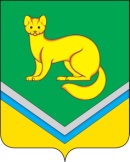 АДМИНИСТРАЦИЯСЕЛЬСКОГО ПОСЕЛЕНИЯ УНЪЮГАНОктябрьского районаХанты – Мансийского автономного округа – ЮгрыПОСТАНОВЛЕНИЕот 21 июня 2018 г.										№ 177п.УнъюганОб утверждении Порядка применения к муниципальнымслужащим взысканий за совершение коррупционных правонарушенийВ соответствии со статьей 27.1 Федерального закона от 02.03.2007 № 25-ФЗ «О муниципальной службе в Российской Федерации»:1. Утвердить Порядок применения к муниципальным служащим взысканий за совершение коррупционных правонарушений согласно приложению.2. Постановление  обнародовать и разместить на официальном сайте Администрации сельского поселения в информационно – телекоммуникационной сети общего пользования (компьютерной сети «Интернет»).3. Постановление вступает в силу после обнародования.           4. Контроль за исполнением постановления возложить на заместителя главы поселения  по правовым и социальным  вопросам, заведующего отделом правого, социального обеспечения и муниципальной службы Мальцеву О.А.Глава сельского поселения Унъюган 				В.И. ДеркачПриложениек постановлению Администрациисельского поселения Унъюганот 21.06.2018  №177Порядок применения к муниципальным служащимвзысканий за совершение коррупционных правонарушений(далее – Порядок)Настоящий Порядок разработан в соответствии со статьей 27.1 Федерального закона от 02. 03.2007 № 25-ФЗ «О муниципальной службе в Российской Федерации»  и устанавливает порядок и сроки применения представителем нанимателя (работодателем) взысканий к муниципальным служащим, предусмотренных статьями 14.1 , 15  и 27  указанного федерального закона.1. Взыскания, предусмотренные статьями 14.1 , 15  и 27 Федерального закона от 02.03. 2007 № 25-ФЗ «О муниципальной службе в Российской Федерации», применяются в порядке, установленном трудовым законодательством, с учетом особенностей, установленных настоящим Порядком.2. Взыскания, предусмотренные статьями 14.1 , 15  и 27 Федерального закона от 02.03. 2007  № 25-ФЗ «О муниципальной службе в Российской Федерации», применяются представителем нанимателя (работодателем) на основании:1) доклада о результатах проверки, проведенной главным специалистом ответственным  по профилактике коррупционных и иных правонарушений;2) рекомендации комиссии по соблюдению требований к служебному поведению муниципальных служащих и урегулированию конфликта интересов в Администрации сельского поселения Унъюган в случае, если доклад о результатах проверки направлялся в комиссию;3) объяснений муниципального служащего;4) иных материалов.3. При применении взысканий, предусмотренных статьями 14.1 , 15  и 27 Федерального закона от 02.03. 2007 № 25-ФЗ «О муниципальной службе в Российской Федерации, учитываются характер совершенного муниципальным служащим коррупционного правонарушения, его тяжесть, обстоятельства, при которых оно совершено, соблюдение муниципальным служащим других ограничений и запретов, требований о предотвращении или об урегулировании конфликта интересов и исполнение им обязанностей, установленных в целях противодействия коррупции, а также предшествующее исполнение муниципальным служащим своих должностных обязанностей.4. Взыскания, предусмотренные статьями 14.1 , 15  и 27 Федерального закона от 2 марта 2007 года № 25-ФЗ «О муниципальной службе в Российской Федерации», применяются не позднее одного месяца со дня поступления информации о совершении муниципальным служащим коррупционного правонарушения, не считая периода временной нетрудоспособности муниципального служащего, пребывания его в отпуске, других случаев его отсутствия на службе по уважительным причинам, а также времени проведения проверки и рассмотрения ее материалов комиссией по соблюдению требований к служебному поведению муниципальных служащих и урегулированию конфликта интересов. При этом взыскание должно быть применено не позднее шести месяцев со дня поступления информации о совершении коррупционного правонарушения.5. В акте о применении к муниципальному служащему взыскания в случае совершения им коррупционного правонарушения в качестве основания применения взыскания указывается часть 1 или часть 2 статьи 27.1 Федерального закона от 02.03. 2007  № 25-ФЗ «О муниципальной службе в Российской Федерации» .6. Копия акта о применении к муниципальному служащему взыскания с указанием коррупционного правонарушения и нормативных правовых актов, положения которых им нарушены, или об отказе в применении к муниципальному служащему такого взыскания с указанием мотивов вручается муниципальному служащему под подпись в течение пяти дней со дня издания соответствующего акта.7. Муниципальный служащий вправе обжаловать взыскание в письменной форме в комиссию органа местного самоуправления по служебным спорам или в суд.8. Если в течение одного года со дня применения взыскания муниципальный служащий не был подвергнут дисциплинарному взысканию, предусмотренному пунктом 1 или пунктом 2 части 1 статьи 27 Федерального закона от 02.03. 2007  № 25-ФЗ «О муниципальной службе в Российской Федерации», он считается не имеющим взыскания.